 Итоговое занятие по обучению грамоте в подготовительной логопедической группе « Поможем Буратино».Цель: обобщение и систематизирование у детей полученные знания о звуках, слогах, словах, предложениях.Задачи: 1). Коррекционо – образовательные: систематизировать навыки звуко-слогового анализа и синтеза, чтения слов и предложений; закрепить умение согласовывать существительные с числительными в роде, числе; закрепить умение делить слова на слоги и выделять ударный слог;  продолжать учить решать ребусы; продолжать закреплять умение печатать предложения. 2). Коррекционо – развивающие: развивать мелкую моторику, внимание, память, мышление.3). Коррекционо – воспитательные: воспитывать умение слушать товарищей, не перебивать друг друга; воспитывать аккуратность и чувство ответственности за свои поступки.Демонстрационный материал: картинки для согласования, картинки для деления слов на слоги, ребусы, напечатанное предложение, «звуковой домик», дневник, напечатанные слова к ребусам.Раздаточный материал: мнемодорожки  для характеристики звука, тетради, карандаши, дневники по количеству детей.I. Орг. момент- Здравствуйте, ребята. - Сегодня в д/с из школы прибегал Буратино и оставил дневник. А зачем в школе дневник?- Зачем Буратино его нам оставил? Наверно, чтобы мы помогли ему сделать д/з.- Ну что ребята поможем Буратино выполнить домашнее задание?- А за каждое выполненное задание мы будем ставить «5». Помогут нам в этом гости.II. Основная часть.- Прежде чем начать давайте проведем разминку и настроимся на рабочую волну.- Итак, задание для разминки «Согласование» 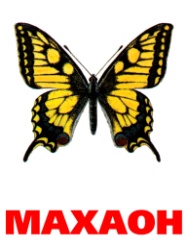 -  Следующее задание «Я задумала слог, в котором…»2  звука  - 1-согласный, мягкий и 1-гласный.- Я задумала слово, в котором…3 звука – 1-гласный и 2-согласных твердых;4 звука – 2-гласных и 2-согласных;- Первое задание (из дневника). «Определите первый звук в слове и дайте этому звуку характеристику». - Я буду показывать картинки, а вы должны будете показать соответствующую схему для первого звука.- Второе задание: «Разделите слова на слоги и выделите ударный слог»- У вас на столах картинки, вам необходимо разделить слово на слоги, выделить ударный слог, но и расселить слова в наш «домик», объяснив почему.- Третье задание: «Решите ребусы»- А мы не просто решим, мы еще составим схемы к получившимся словам (анализ каждого слова). /по времени – печатание в тетради/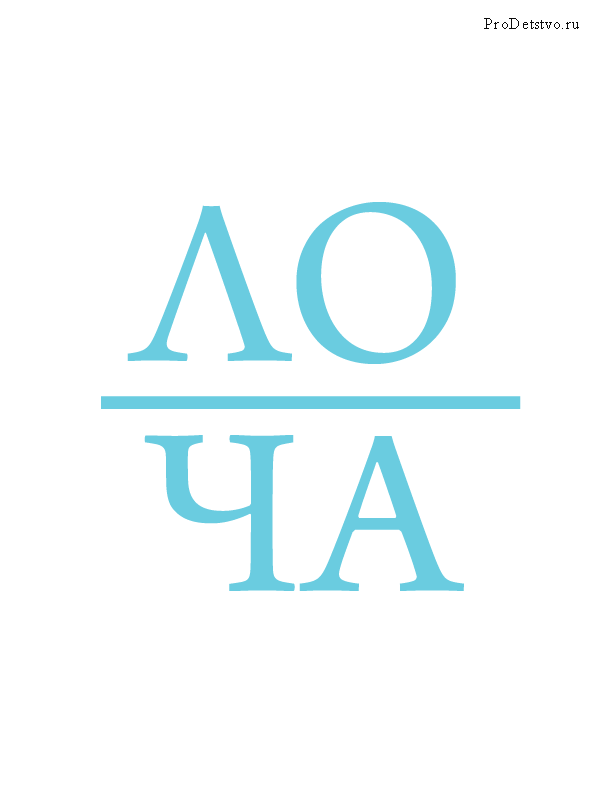 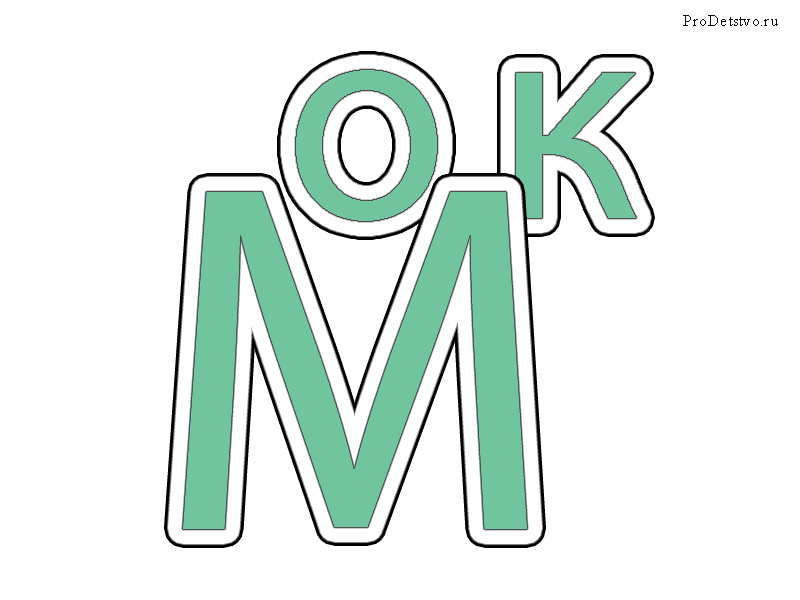 Физминутка «Массаж пальцев» с помощью карандашаКарандашик мы катаем,Каждый пальчик разминаем.Вперед-назад, вперед-назад Лучше будем мы писать!- Четвертое задание: «Составить схему предложения».- Нам необходимо напечатать предложение в тетради и составить к нему схему.(анализ предложения).- Сколько слов в предложении?- Назовите первое слово, что оно обозначает?- Второе слово, что оно обозначает?- Третье слово, что обозначает?- Четвертое слово?III. Заключительная часть.- Итак, все  задания мы выполнили и помогли Буратино.- А какие задания мы с вами выполняли?- Какое из заданий вам показалось трудным?  Какое легким?- Посмотрите, пожалуйста, за все задания мы получили «5» и поэтому для вас я приготовила сюрпризы. Это дневники. (в дневниках- задания похожего типа)МБДОУ «Степновский детский сад» комбинированного видаИтоговое занятие по обучению грамоте в подготовительной логопедической группе « Поможем Буратино».Составила учитель-логопедС.М. Ивковап. Степной2012 